Förderantrag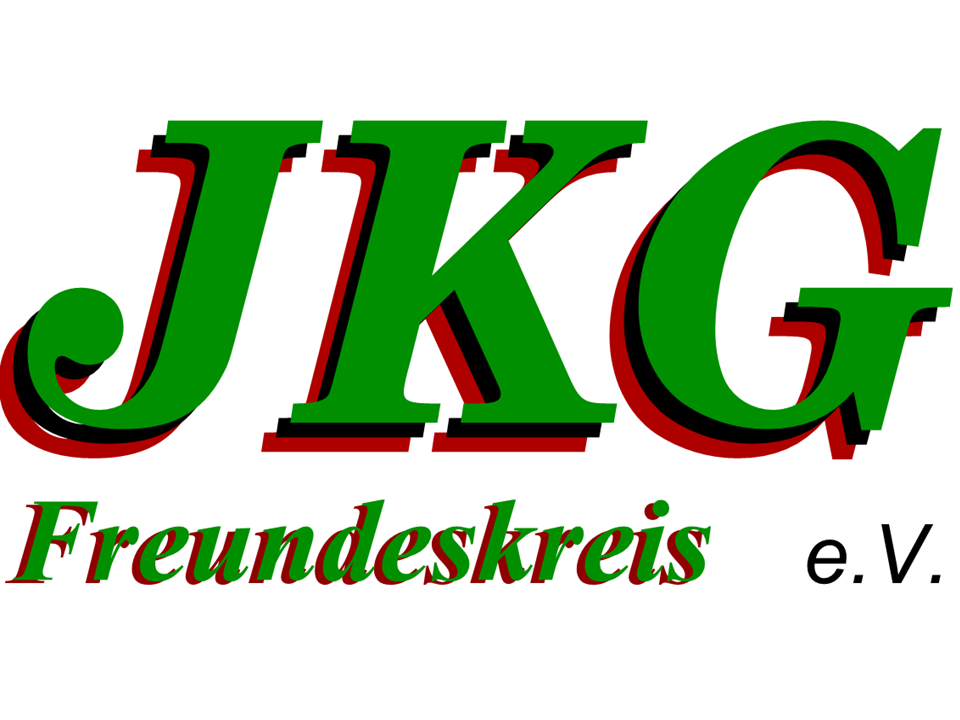 Bitte per E-Mail an den Freundeskreis senden unter:Freundeskreis@jkgweil.deBei Fragen wenden Sie sich an:		Freundeskreis@jkgweil.deManuel Müller	Tel:	+49 1522 644 2182Christiane Walloner	Tel.:	+49 170 441 8598Bitte beachten: Spenden werden nur zur Finanzierung von Projekten am JKG Weil der Stadt vergeben.Kurztitel des Vorhabens:AG / Arbeitskreis / Gremium:Leiter / Leiterin:Größe der Zielgruppe (z.B. AG, Nutzer…):Größe der Zielgruppe (z.B. AG, Nutzer…):Beantragter Fördermittelbetrag:Umsetzungstermin: